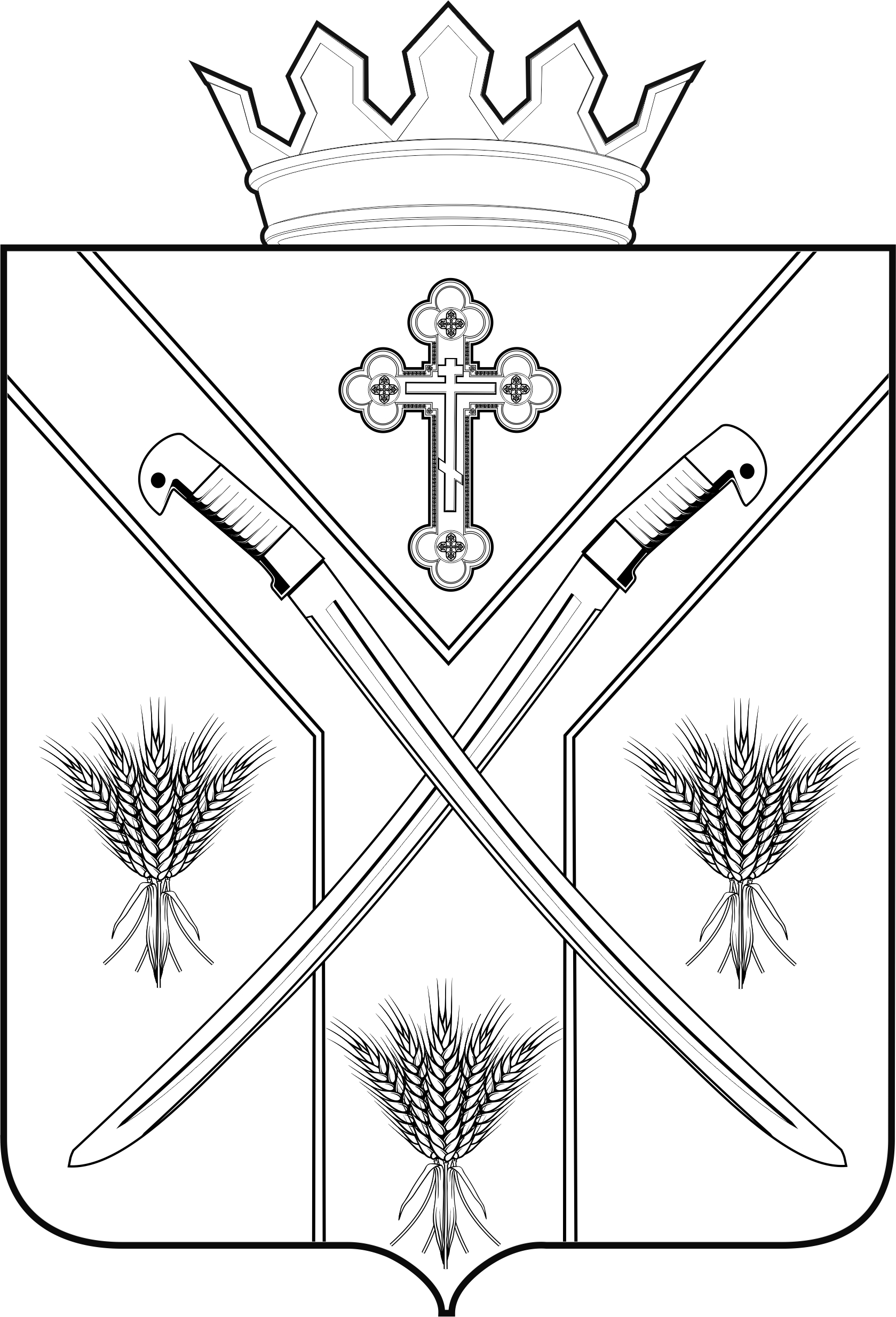 ПОСТАНОВЛЕНИЕАДМИНИСТРАЦИИ СЕРАФИМОВИЧСКОГО МУНИЦИПАЛЬНОГО РАЙОНА                                                                         ВОЛГОГРАДСКОЙ ОБЛАСТИ                  ____________________________________________________________________________от 19.08.2019года №427                      О внесении изменений в постановление администрации Серафимовичского муниципального района Волгоградской области от 18.01.2016г. №18 «Об определении уполномоченного органа по содействию развития конкуренции в Серафимовичском муниципальном районе и утверждении перечня приоритетных и социально значимых рынков для содействия развитию конкуренции в Серафимовичском муниципальном районе»     В целях создания условий для развития конкуренции на территории Серафимовичского муниципального района Волгоградской области, в соответствии с постановлением Губернатора Волгоградской области  от 27 марта 2019г. №152 «Об утверждении плана мероприятий («дорожной карты») по содействию развитию конкуренции в Волгоградской области на 2019-2021годы»,ПОСТАНОВЛЯЮ:1. Внести следующее изменение в постановление администрации Серафимовичского муниципального района Волгоградской области от 18.01.2016г. №18 «Об определении уполномоченного органа по содействию развития конкуренции в Серафимовичском муниципальном районе и утверждении перечня приоритетных и социально значимых рынков для содействия развитию конкуренции в Серафимовичском муниципальном районе»:Приложение «Перечень приоритетных и социально значимых рынков для содействия развитию конкуренции в Серафимовичском муниципальном районе» изложить в новой редакции согласно приложению.2. Контроль за исполнением настоящего постановления возложить на первого заместителя главы Серафимовичского муниципального района Анисимову Н.К.        3. Настоящее постановление вступает в силу с момента подписания и подлежит размещению на официальном сайте администрации Серафимовичского муниципального района Волгоградской области в информационно-телекоммуникационной сети «Интернет».Глава Серафимовичского муниципального района                                                      С.В. ПономаревПриложениеПеречень приоритетных рынков для содействия развитию конкуренции в Серафимовичском муниципальном районеРынок услуг жилищно-коммунального хозяйстваРынок розничной торговлиРынок услуг перевозок пассажиров наземным транспортомПеречень социально значимых рынков для содействия развитию конкуренции в Серафимовичском муниципальном районе1.Рынок сельскохозяйственного производства